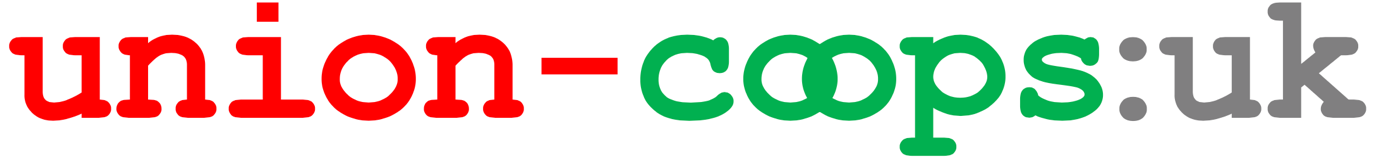 Why not join usunion-coops:uk is a co-operative that works to develop and promote the fully unionised worker co-op model in order to create decent work for all.union-coops:uk membership is open to all who support our aims. Membership will give you full voting rights at our AGM and any other special member meetings and the option to stand for election to our Board if you so choose.union-coops:uk has no shareholders, members are guarantors to the co-operative to a maximum of £1 each.Annual membership fees are a minimum of £10 for individuals or £25 for organisations, however we encourage members to make a larger donation if they can. This especially applies to larger organisations who we would encourage to give up to 0.01% of their annual income if they are able.ApplicationI hereby apply for membership of union-coops:uk Ltd and confirm that I support the purpose and objectives of union-coops:uk Ltd, agree to accept and abide by the Articles of the Co-operative, and give permission to receive notice of any formal business by electronic means at the contact e-mail address or mobile phone number given below.I agree to make an annual contribution of at least £10 for individuals/£25 for organisations to union-coops.uk LtdI undertake to contribute to the assets of union-coops.uk Ltd in the event of it being wound up while I am a Member, or within one year of my ceasing to be a Member. The contribution shall be for payment of the debts and liabilities of union-coops.uk Ltd contracted while I was a Member and of the costs, charges or expenses of winding up and for the adjustments of the rights of the contributories amongst themselves. My contribution shall not exceed £1.To join, please fill in the form below, and email this back to us at alex@union-coops.uk and also set up an annual payment to our bank, details below:-Bank: Unity Trust Bank
Account Name: union-coops:uk Limited
Account Number: 20438762
Sort code: 60-83-01Keep in touchWe will email you with details of our meetings, and we will also give you access to our Nextcloud intranet, where you can access further details and take part in internal discussions.Why not also sign to our blog newsletter in the right-hand column of our Webpages?
This will ensure you are emailed every time we post to the blog pageMembership type:*	or  Full Name:			Organisation:			Address:			Town/City:			Postcode:			Email:				Mobile Phone:		Signature:**			Date:				* Delete as appropriate** Your name typed here is sufficient to indicate your agreement